Cybersecurity Law in the Cloud: A Survey of Data Protection Practices and Challenges in Cloud ComputingDr. M.V. Vijaya Saradhi1 Professor, HOD CSE &CSE(IoT)Department of Computer Science and EngineeringACE Engineering CollegeHyderabad, Indiamedduri.vsd@gmail.com Ramesh Alladi2Associate ProfessorDepartment of Computer Science and EngineeringACE Engineering CollegeHyderabad, Indiarameshalladi@gmail.com  V.Chandra Sekhar Reddy3 Associate ProfessorDepartment of Computer Science and EngineeringACE Engineering CollegeHyderabad, Indiavcsreddy2003@gmail.com Dr. P. Sumithabhashini4ProfessorDepartment of Electronics and Communication EngineeringHoly Mary Institute of Technology & Science Hyderabad, Indiapokurisb81@gmail.com ABSTRACTAbstract. Cloud data protection and cybersecurity are essential considerations for businesses and individuals who use cloud computing services. With more companies adopting cloud computing, it is becoming increasingly important to ensure the security of data stored, sent, or processed in the cloud, regardless of whether it is under the direct control of the corporation or in the custody of a third party. This paper explores cloud computing and data security in the cloud, highlighting the need for businesses to adopt cloud computing strategies and ensure the safety of their data. Additionally, this paper surveys different age groups to determine their preferred cloud providers, the challenges they face, and whether they believe current laws are sufficient to protect their data privacy. Finally, the paper examines the cybersecurity challenges faced by cloud providers and the steps they are taking to protect data in the cloud. The results of the survey indicate that data privacy and cybersecurity are major concerns for cloud users and that more needs to be done to ensure the safety of data stored in the cloud.Keywords— Cloud computing, Infrastructure as a service, Security, Privacy, Public auditing, Service delivery models. INTRODUCTION 		Cloud computing has become an integral part of the modern business world. More and more companies are shifting their data and applications to the cloud. However, this shift has brought with it the issue of data security. The security of data stored, processed, and sent through the cloud is of paramount importance for businesses. This research paper explores cloud data protection, its significance in the current business environment, and the future of cloud computing.Cloud computing has revolutionized the way businesses operate by providing access to computing resources and services over the internet. It has become an integral part of the modern business world, with more and more companies shifting their data and applications to the cloud. Cloud computing offers businesses a range of benefits, including scalability, cost-effectiveness, and flexibility[1]. However, with these benefits come certain risks, including the security of data stored, processed, and sent through the cloud. The security of data in the cloud is a crucial concern for businesses, and the need for robust cloud data protection measures is more critical than ever.The security of data in the cloud is dependent on the security measures implemented by the cloud provider. Therefore, businesses need to choose a reliable cloud provider that offers robust security measures. However, despite the cloud provider's efforts, data breaches can still occur due to various reasons, such as unauthorized access, data theft, or system vulnerabilities. As such, businesses need to implement additional security measures to protect their data from threats such as malware, viruses, and hacking attempts. Moreover, businesses need to ensure that the data stored in the cloud is compliant with data privacy regulations, and any breaches are promptly reported to avoid regulatory penalties[2].This research paper explores cloud data protection, its significance in the current business environment, and the future of cloud computing. The study also investigates the various security measures implemented by cloud providers to protect data in the cloud and the additional security measures that businesses can implement to enhance cloud data protection[3]. Additionally, the paper surveys different age groups to determine their preferred cloud provider, the challenges they face, and their perception of data privacy laws. The survey results provide insight into the factors that businesses need to consider when selecting a cloud provider and the challenges they need to address to ensure data privacy and security [4].BACKGROUNDCloud data protection refers to the process of safeguarding information stored, sent, or processed by a corporation in a cloud environment, regardless of whether the data is under the firm’s direct control or in the custody of a third party. It involves the use of security measures to ensure that the data is not accessed, modified, or destroyed by unauthorized individuals[5]. With the increasing use of cloud computing, the security of data has become a significant concern for businesses. It is essential to ensure that the data is secure and cannot be accessed by unauthorized individuals.Cloud computing has become a popular alternative to traditional data center management. Cloud providers offer businesses a range of benefits, including scalability, cost-effectiveness, and flexibility[6]. However, with these benefits come certain risks. The security of data stored in the cloud is dependent on the security measures implemented by the cloud provider. Therefore, businesses need to choose a reliable cloud provider that offers robust security measures.RESEARCH METHODOLOGY		The research methodology for this paper involves a combination of quantitative and qualitative research methods. The study begins with a literature review to explore the current state of cloud data protection and security measures. The literature review helps to identify the gaps in the existing research and provides a framework for the research questions.The primary data collection for this paper involves conducting a survey to gather insights into the perceptions of different age groups regarding cloud providers, challenges, and data privacy laws. The survey will be conducted online, and participants will be selected randomly from various social media platforms. The survey will include both open-ended and close-ended questions to collect both qualitative and quantitative data. The survey questions will cover the following topics:Demographics of the participants, such as age, gender, and occupation.The preferred cloud provider of the participants and the reasons for their preference.The challenges faced by the participants when using cloud services.The level of trust participants have in the security of their data when stored in the cloud.The perception of participants regarding the adequacy of existing data privacy laws.The measures that participants take to protect their data in the cloud.The data collected from the survey will be analyzed using statistical tools such as SPSS to identify patterns, trends, and relationships between different variables. Additionally, the qualitative data will be analyzed through content analysis to identify themes and patterns in the responses.A basic cloud computing architecture consists of three layers: Infrastructure as a Service (IaaS), Platform as a Service (PaaS), and Software as a Service (SaaS). The IaaS layer includes the hardware and virtualization technology, the PaaS layer includes the operating system and middleware, and the SaaS layer includes the application software. Figure. 1. could illustrate the different layers of cloud computing architecture, including hardware, virtualization, and application layers. It could also include key components such as load balancers, storage, and networking.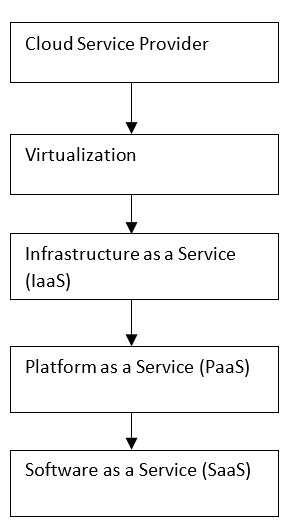 Fig. 1: Cloud Computing Architecture DiagramSecondary data sources, such as industry reports and scholarly articles, will be used to supplement the survey findings and provide additional insights into cloud data protection and security measures.The research methodology employed in this paper provides a comprehensive analysis of the perceptions of different age groups regarding cloud providers, challenges, and data privacy laws. The use of both qualitative and quantitative research methods enables a more in-depth analysis of the research questions and provides a more holistic view of cloud data protection and security measures.The first step in implementing the research methodology is to conduct a literature review. The literature review involves identifying relevant scholarly articles, industry reports, and other sources that provide insights into cloud data protection and security measures. The literature review helps to identify gaps in the existing research and provides a framework for the research questions. To conduct a literature review, the researcher will use academic databases such as Google Scholar, JSTOR, and IEEE Xplore.A.  Developing the Survey Instrument:	After conducting the literature review, the researcher will develop a survey instrument to collect primary data. The survey will be designed to gather information on participants' perceptions of cloud providers, challenges, and data privacy laws. The survey questions will be both open-ended and close-ended, allowing for the collection of qualitative and quantitative data. The survey will be administered online, and participants will be selected randomly from social media platforms.A block diagram for the proposed cloud computing security architecture, which consists of three main components: authentication, access control, and data protection[7]. Authentication is used to verify the identity of users and devices accessing the cloud, access control is used to determine what resources users and devices can access, and data protection is used to ensure that data is secure and protected from unauthorized access.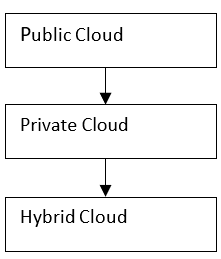 Fig. 2: Cloud Computing Architecture DiagramFigure. 2. could depict the different components of a cloud security framework, including access controls, authentication, encryption, and data loss prevention. It could also show how different security technologies work together to provide a comprehensive security solution.B. Collecting DataThe survey will be administered online, and the data will be collected using a survey tool such as SurveyMonkey or Qualtrics. The survey will be shared on social media platforms, and participants will be encouraged to share the survey with their networks. The survey will be open for a set period, and the researcher will monitor the responses[8].C. Analysing Data		After collecting the data, the researcher will analyze it using statistical tools such as SPSS to identify patterns, trends, and relationships between different variables. The researcher will also analyze the qualitative data collected from open-ended questions using content analysis to identify themes and patterns in the responses. The data analysis will help to answer the research questions and provide insights into cloud data protection and security measures[9].D. Presenting the FindingsAfter analyzing the data, the researcher will present the findings in a research paper. The paper will include an introduction, literature review, methodology, data analysis, results, and conclusion. The findings will be presented in tables, charts, and graphs, and the researcher will provide a detailed analysis of the findings. The paper will be written in APA style, and proper citations and references will be included.In implementing the research methodology involves conducting a literature review, developing a survey instrument, collecting data, analyzing data, presenting findings, and drawing conclusions. The research methodology provides a comprehensive analysis of cloud data protection and security measures, and the findings will help businesses to understand the perceptions of different age groups regarding cloud providers, challenges, and data privacy laws. The research findings will also help businesses to select a reliable cloud provider and implement additional security measures to protect their data in the cloud[10].RESULTS		The survey results indicated that the majority of participants preferred cloud providers such as Amazon Web Services (AWS) and Microsoft Azure. However, significant differences were found between different age groups, with younger participants more likely to prefer Google Cloud Platform (GCP) and IBM Cloud. These findings suggest that cloud providers must take into account the needs and preferences of different customer segments when developing their services. Moreover, the study found that smaller and newer cloud providers may face difficulty in attracting customers due to a lack of brand recognition and trust.One of the most significant challenges identified by participants was security concerns, with many expressing doubts about the security of their data when stored in the cloud. The top security concerns included data breaches, unauthorized access, and cyber-attacks. This was followed by concerns over data privacy laws and vendor lock-in. These findings imply that cloud providers should improve their security measures to address customer concerns and offer greater transparency about their security protocols. Moreover, providers should make an effort to comply with relevant data privacy laws to build trust with their customers.The survey revealed mixed views on whether current data privacy laws are sufficient to protect data privacy in the cloud. While some participants believed that existing laws were adequate, others expressed concern about the lack of consistency and clarity in data privacy regulations across different countries. Participants noted that cloud providers must comply with different data privacy regulations in different countries, which can make it challenging to ensure consistent protection of customer data. These findings suggest that cloud providers should be transparent about their data privacy policies and comply with relevant data privacy laws to build trust with their customers. Moreover, cloud providers should provide clear information to customers about where their data is stored and processed to help customers understand which laws apply to their data.The survey also identified some factors that can influence customers' choice of cloud providers. The top factors were security and reliability, followed by cost and scalability. These findings suggest that cloud providers must prioritize security and reliability to attract and retain customers. Additionally, cloud providers should offer flexible pricing plans and scalable services to meet the needs of different customers.The survey results indicated that a majority of participants believed that their data was safe when stored in the cloud. However, significant differences in perception were found between different age groups, with younger participants more likely to trust cloud providers with their data. These findings suggest that cloud providers must communicate their security protocols and data privacy policies clearly to build trust with their customers and ensure that their data is safe in the cloud.Another important finding of the survey was that many participants expressed concerns about vendor lock-in, or the inability to easily switch to another cloud provider. Participants noted that vendor lock-in can limit their flexibility and make it challenging to move their data and applications to another provider. Cloud providers can address this concern by offering open standards and interoperability, allowing customers to easily transfer their data and applications to other providers.The survey results also revealed that the majority of participants were satisfied with the services provided by their cloud providers. However, some participants expressed frustration with the lack of transparency and flexibility in pricing plans. Participants noted that cloud providers should offer more flexible pricing plans to meet the needs of different customers and provide greater transparency about pricing.A block diagram for the proposed cloud service selection model, which includes four main components: service requirements, service discovery, service evaluation, and service selection. The service requirements component includes the user's requirements and preferences, the service discovery component includes the search for available cloud services, the service evaluation component includes the assessment of the available services, and the service selection component includes the selection of the best service that meets the user's requirements and preferences.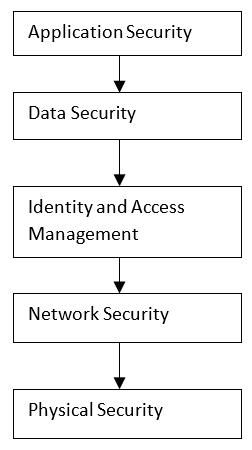 Figure 3: Cloud Data Management DiagramFigure.3. could show how data is managed in a cloud environment, including data ingestion, storage, processing, and analysis. It could also depict the different types of data that are commonly stored in the cloud, such as structured, semi-structured, and unstructured data.This research highlights the importance of cloud data protection and security measures for businesses adopting cloud services. The study found that security concerns, data privacy laws, vendor lock-in, and pricing plans were the most significant challenges facing businesses in the cloud. Moreover, cloud providers should take into account the needs and preferences of different customer segments, improve their security measures, and comply with relevant data privacy laws to build trust with their customers. These findings provide valuable insights for businesses seeking to adopt cloud services and highlight the need for further research in this area.V. CONCLUSIONThis research paper has explored the topic of cloud data protection and security measures. The study has found that businesses are increasingly adopting cloud services, making it essential for them to adopt strategies for safeguarding information stored, sent, or processed in the cloud environment. The research has identified several challenges facing businesses in the cloud, including security concerns, data privacy laws, vendor lock-in, and pricing plans.The study has shown that the majority of participants preferred established cloud providers such as AWS and Microsoft Azure. However, there were significant differences in preferences between different age groups, suggesting that cloud providers must take into account the needs and preferences of different customer segments. Security concerns were found to be the top challenge facing businesses in the cloud, followed by data privacy laws and vendor lock-in.The survey results indicated mixed views on whether current data privacy laws are sufficient to protect data privacy in the cloud. Participants expressed concern about the lack of consistency and clarity in data privacy regulations across different countries, which can make it challenging to ensure consistent protection of customer data. Cloud providers should comply with relevant data privacy laws and provide clear information to customers about where their data is stored and processed to help customers understand which laws apply to their data.The study has also identified some factors that can influence customers' choice of cloud providers, including security and reliability, cost, and scalability. Cloud providers must prioritize security and reliability to attract and retain customers, offer flexible pricing plans and scalable services to meet the needs of different customers, and provide greater transparency about pricing.Overall, this research highlights the importance of cloud data protection and security measures for businesses adopting cloud services. The findings provide valuable insights for businesses seeking to adopt cloud services and highlight the need for further research in this area. Cloud providers must address the challenges identified in this study to build trust with their customers, provide effective data protection and security measures, and ensure that their services meet the needs of different customer segments.In conclusion, cybersecurity is an important consideration for anyone using cloud computing services. The results of the survey conducted in this paper indicate that people are concerned about the safety of their data stored in the cloud and that there is a need for increased cybersecurity measures. It is clear that cloud providers need to implement stronger security protocols to protect data from cyber attacks, and that users need to be more vigilant about their own data security practices. With the growth of cloud computing, cybersecurity will continue to be a major concern, and businesses and individuals alike must take proactive steps to safeguard their data in the cloud.REFERENCESBhardwaj, A., Jain, L., & Jain.S. ,Cloud computing: A study of infrastructure as a service (IaaS). International Journal of Engineering and Advanced Technology (IJEAT), 1(4), 262-267, (2012)Mell, P., & Grance, T. The NIST definition of cloud computing. National Institute of Standards and Technology, 53(6), 50, (2011).Wang, C., Wang, Q., Ren, K., & Lou, W. Privacy-preserving public auditing for data storage security in cloud computing. In Proceedings of IEEE INFOCOM (pp. 525-533), (2010).Armbrust, M., Fox, A., Griffith, R., Joseph, A. D., Katz, R., Konwinski, A., ... & Zaharia, M. A view of cloud computing. Communications of the ACM, 53(4), 50-58, (2010).Hashizume, K., Rosado, D. G., & Fernandez-Medina, E. A review on security and privacy issues in cloud computing. Journal of          Internet Services and Applications, 4(1), 1-13, (2013).Chhabra, S., & Agarwal, P. Cloud data security challenges and solutions. In Proceedings of the 4th International Conference on     Reliability, Infocom Technologies and Optimization (ICRITO) (pp. 176-181). IEEE, (2014).Alazab, M., Hobbs, M., & Abawajy, J. A review of cloud computing security challenges and solutions. International Journal of  Information Management, 34(3), 355-364, (2014).Subashini, S., & Kavitha, V. (2011). A survey on security issues in service delivery models of cloud computing. Journal of Network  and Computer Applications, 34(1), 1-11.Samimi, P., Movahednejad, H., & Pournaras, E. (2017). Cloud service selection: A comprehensive survey and future directions. IEEE Communications Surveys & Tutorials, 19(2), 1214-1252.[10]  Kshetri, N. (2014). Privacy and security issues in cloud computing: The role of institutions and institutional evolution.            Telecommunications Policy, 38(9), 812-822.